えひめ教育資料館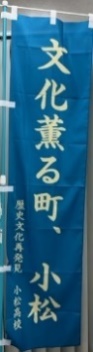 令和６年度　一般公開のご案内小松高校内同窓会館（養正会館）４／２０、５／１８、６／１５、７／２０、８／１７、９／２１１０／１６、１１／１９、１２／２１、１／１８、２／１５、３／１５第３土曜日 午前の部10：00～12：00　午後の部13：00～15：00　学校関係資料、郷土資料とともに愛媛県内ゆかりの教育資料を多数展示、高校生スタッフが案内します。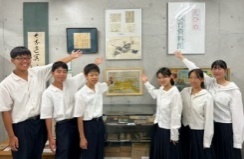 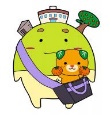 石鎚黒茶とお菓子のお接待周桑手漉き和紙の陣屋印作り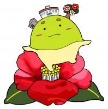 経済研究部によるﾀﾞﾝﾎﾞｰﾙｺﾝﾎﾟｽﾄ販売美術部によるワークショップ他、毎月多彩なイベントを同時開催します！！（毎月のイベントはホームページでご確認ください。）※駐車場有ります！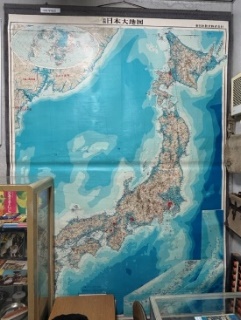 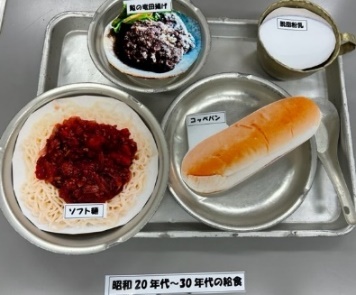 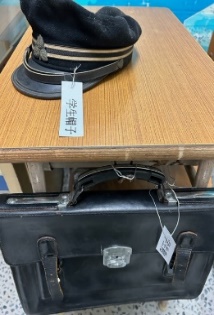 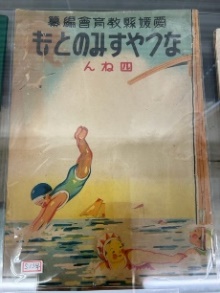 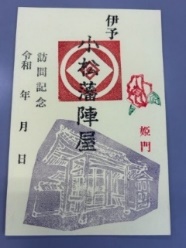 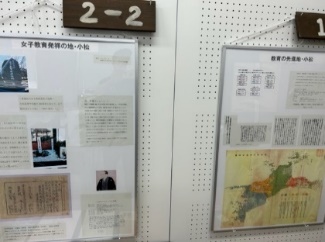 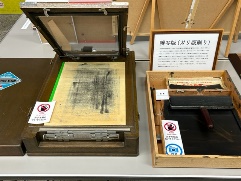 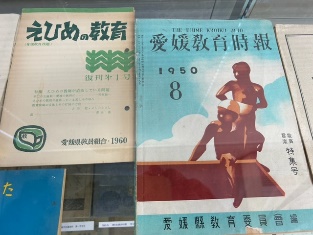 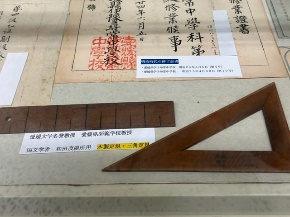 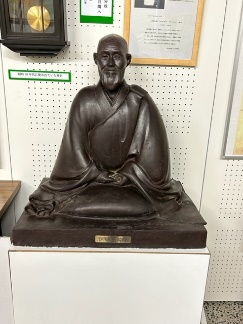 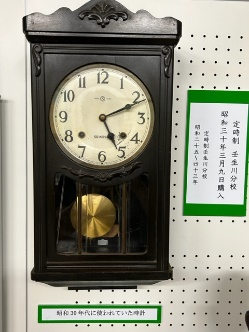 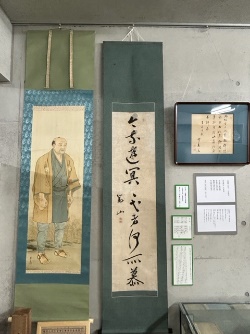 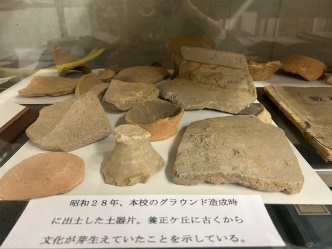 